Администрация Сростинского сельсоветаЕгорьевского района Алтайского краяПОСТАНОВЛЕНИЕ 15.03.2021                                                                                        №   4                                           с. Сросты	   Во исполнение Постановления Правительства РФ от 7 октября 2019 г. N 1289 "О требованиях к снижению государственными (муниципальными) учреждениями в сопоставимых условиях суммарного объема потребляемых ими дизельного и иного топлива, мазута, природного газа, тепловой энергии, электрической энергии, угля, а также объема потребляемой ими воды",
руководствуясь Уставом муниципального образования Сростинский сельсовет Егорьевского района Алтайского края   П О С Т А Н О В Л Я Ю :         1. Утвердить  Программу в области энергосбережения и повышения энергетической эффективности на 2021-2023 годы муниципального образования Сростинский сельсовет Егорьевского района Алтайского края.2. Обнародовать данное постановление на информационном стенде администрации Сростинского сельсовета и  разместить на официальном сайте администрации Сростинского сельсовета Егорьевского района Алтайского края в сети «Интернет».3. Контроль за исполнением настоящего Постановления оставляю за собой.           Глава Сростинского сельсовета   В.В. Бухтояров                                                                                                              Утверждено                                                                                    постановлением администрации Сростинского сельсовета Егорьевского района Алтайского края от «15» марта 2021 г. № 4АДМИНИСТРАЦИЯ СРОСТИНСКОГО СЕЛЬСОВЕТА ЕГОРЬЕВСКОГО РАЙОНА АЛТАЙСКОГО КРАЯ ПРОГРАММА В ОБЛАСТИ ЭНЕРГОСБЕРЕЖЕНИЯ И ПОВЫШЕНИЯ ЭНЕРГЕТИЧЕСКОЙ ЭФФЕКТИВНОСТИ, НА 2021-2023 ГОДЫАДМИНИСТРАЦИЯ СРОСТИНСКОГО СЕЛЬСОВЕТА ЕГОРЬЕВСКОГО РАЙОНА АЛТАЙСКОГО КРАЯУТВЕРЖДЕНО:Глава сельсовета ________________________________ Бухтояров Владимир Владимирович
«____»_________________ _____ г.РАЗРАБОТАНО:ИНТЕРАКТИВНЫЙ ЦЕНТР РАЗРАБОТКИ ПРОГРАММ _______________________________ИП Пименов Владимир ГеннадьевичСОДЕРЖАНИЕ:ВВЕДЕНИЕПрограмма в области энергосбережения и повышения энергетической эффективности разработана в соответствии с требованиями нормативных документов:- Федеральный закон от 23 ноября . № 261-ФЗ "Об энергосбережении и о повышении энергетической эффективности и о внесении изменений в отдельные законодательные акты Российской Федерации";-Приказ Минэкономразвития России от 15 июля 2020 года № 425 "Об утверждении методических рекомендаций по определению целевого уровня снижения потребления государственными (муниципальными) учреждениями суммарного объема потребляемых ими энергетических ресурсов и воды"- Приказ Минэнерго России от 30.06.2014 N 398 "Об утверждении требований к форме программ в области энергосбережения и повышения энергетической эффективности организаций с участием государства, и муниципального образования, организаций, осуществляющих регулируемые виды деятельности, и отчетности о ходе их реализации";- Распоряжение Правительства РФ от 01.12.2009 N 1830-р (ред. от 23.09.2010) «Об утверждении плана мероприятий по энергосбережению и повышению энергетической эффективности в Российской Федерации»;- Постановление Правительства РФ от 07.10.2019 N 1289 (ред. от 23.06.2020) "О требованиях к снижению государственными (муниципальными) учреждениями в сопоставимых условиях суммарного объема потребляемых ими дизельного и иного топлива, мазута, природного газа, тепловой энергии, электрической энергии, угля, а также объема потребляемой ими воды";- Постановление Правительства Российской Федерации от 23.06.2020 № 914 "О внесении изменений в требования к снижению государственными (муниципальными) учреждениями в сопоставимых условиях суммарного объема потребляемых ими дизельного и иного топлива, мазута, природного газа, тепловой энергии, электрической энергии, угля, а также объема потребляемой ими воды"В программе энергосбережения и повышения энергетической эффективности отражены значения целевых показателей, мероприятия, направленные на их достижение, экономический эффект и технологический эффект от реализации мероприятий, сроки окупаемости мероприятий.Экономический эффект и технологический эффект от реализации мероприятий, сроки окупаемости мероприятий определены в программе энергосбережения и повышения энергетической эффективности отдельно в отношении каждого мероприятия.Срок окупаемости мероприятия определен как период времени, в течение которого затраты на выполнение соответствующего мероприятия будут компенсированы суммарной величиной экономического эффекта от реализации данного мероприятия.СВЕДЕНИЯ ОБ ЭКСПЕРТНОЙ ОРГАНИЗАЦИИИНТЕРАКТИВНЫЙ ЦЕНТР РАЗРАБОТКИ ПРОГРАММПолное наименование организации на русском языке – Индивидуальный предприниматель Пименов Владимир Геннадьевич.Почтовый адрес организации совпадает с фактическим адресом местонахождения – РФ 400050, г. Волгоград, ул. Пархоменко д.47б, офис №205.Индивидуальный предприниматель – Пименов Владимир Геннадьевич. Мобильный телефон +79023643693.Телефон (8442) 33-67-75.Е-mail: vp1000@mail.ru, energoaudit34@gmail.com Регистрационный номер №075-2019-344100032663-01 в Реестре членов Саморегулируемой организации Некоммерческое партнерство «Южный федеральный округ «Энергетический Региональный Аудит», свидетельство №075-2019-344100032663-01, выдано 16.08.2019 г.Приложение № 1 к требованиям к формепрограммы в области энергосбереженияи повышения энергетической эффективностиорганизаций с участием государства имуниципального образования иотчетности о ходе ее реализацииПАСПОРТ ПРОГРАММЫ В ОБЛАСТИ ЭНЕРГОСБЕРЕЖЕНИЯ И ПОВЫШЕНИЯ ЭНЕРГЕТИЧЕСКОЙ ЭФФЕКТИВНОСТИ НА 2021-2023 ГОДЫАДМИНИСТРАЦИЯ СРОСТИНСКОГО СЕЛЬСОВЕТА ЕГОРЬЕВСКОГО РАЙОНА АЛТАЙСКОГО КРАЯ(наименование организации)Ожидаемые результаты реализации Программы энергосбереженияПриложение № 2 к требованиям к формепрограммы в области энергосбереженияи повышения энергетической эффективностиорганизаций с участием государства имуниципального образования иотчетности о ходе ее реализацииСВЕДЕНИЯ О ЦЕЛЕВЫХ ПОКАЗАТЕЛЯХ ПРОГРАММЫ ЭНЕРГОСБЕРЕЖЕНИЯ И ПОВЫШЕНИЯ ЭНЕРГЕТИЧЕСКОЙ ЭФФЕКТИВНОСТИВ соответствии с требованиями, установленными Приказом Минэкономразвития России от 15 июля 2020 года № 425 "Об утверждении методических рекомендаций по определению целевого уровня снижения потребления государственными (муниципальными) учреждениями суммарного объема потребляемых ими энергетических ресурсов и воды" произведен расчет целевого уровня снижения потребления ресурсов, на основании исходных данных, предоставленных организацией для разработки Программы, результатов проведенных энергетических обследований и данных деклараций о потреблении энергетических ресурсов.Потенциал снижения потребления ресурсов определен для государственного (муниципального) учреждения и находящегося в их ведении (по каждому виду ресурсов, для каждого здания).Базовым годом, по отношению к показателям которого на трехлетний период в 2020 году устанавливается целевой уровень снижения потребления ресурсов, является 2019 год. Для каждого последующего 3-летнего периода, базовым годом, по отношению к показателям которого устанавливается целевой уровень снижения потребления ресурсов, является год, предшествующий очередному трехлетнему периоду, на который устанавливается соответствующий целевой уровень снижения потребления ресурсовРасчет целевого уровня снижения потребления ресурсов для государственного (муниципального) учреждения по каждому виду ресурсовРасчет целевого уровня снижения потребления ресурсов для государственного (муниципального) учреждения для каждого здания (строения, сооружения)Администрация сельсоветаДом культурыПожарная часть № 87Гараж политкомплексаВ связи с тем, что фактический объем потребления ресурсов рекомендуется определять на основании данных приборов коммерческого учета, которые в дальнейшем используются для расчета целевого уровня снижения потребления энергоресурсов для каждого здания (строения сооружения) организации рекомендуется установить приборы коммерческого (технического) учета. На основании полученных данных необходимо скорректировать Программу энергосбережения в части разработки мероприятий по экономии энергетических ресурсов для каждого здания (строения сооружения) в целях достижения целевого уровня экономии. Приложение № 3 к требованиям к формепрограммы в области энергосбереженияи повышения энергетической эффективностиорганизаций с участием государства имуниципального образования иотчетности о ходе ее реализацииПЕРЕЧЕНЬ МЕРОПРИЯТИЙ ПРОГРАММЫ ЭНЕРГОСБЕРЕЖЕНИЯ И ПОВЫШЕНИЯ ЭНЕРГЕТИЧЕСКОЙ ЭФФЕКТИВНОСТИАДМИНИСТРАЦИЯ СРОСТИНСКОГО СЕЛЬСОВЕТА ЕГОРЬЕВСКОГО РАЙОНА АЛТАЙСКОГО КРАЯПриложение № 4 к требованиям к формепрограммы в области энергосбереженияи повышения энергетической эффективностиорганизаций с участием государства имуниципального образования иотчетности о ходе ее реализацииОТЧЕТ О ДОСТИЖЕНИИ ЗНАЧЕНИЙ ЦЕЛЕВЫХ ПОКАЗАТЕЛЕЙ ПРОГРАММЫ ЭНЕРГОСБЕРЕЖЕНИЯ И ПОВЫШЕНИЯ ЭНЕРГЕТИЧЕСКОЙ ЭФФЕКТИВНОСТИ на 1 января 2022 г.АДМИНИСТРАЦИЯ СРОСТИНСКОГО СЕЛЬСОВЕТА ЕГОРЬЕВСКОГО РАЙОНА АЛТАЙСКОГО КРАЯ(наименование организации)Руководитель(уполномоченное лицо)            _____________________               ________________________                                                              (должность)                                            (расшифровка подписи)Руководитель технической службы(уполномоченное лицо)             _____________________               ________________________                                                                            (должность)                                            (расшифровка подписи)Руководитель финансово-экономической службы(уполномоченное лицо)             _____________________               ________________________                                                                            (должность)                                            (расшифровка подписи) "___" __________________ 2022 г.Приложение № 4 к требованиям к формепрограммы в области энергосбереженияи повышения энергетической эффективностиорганизаций с участием государства имуниципального образования иотчетности о ходе ее реализацииОТЧЕТ О ДОСТИЖЕНИИ ЗНАЧЕНИЙ ЦЕЛЕВЫХ ПОКАЗАТЕЛЕЙ ПРОГРАММЫ ЭНЕРГОСБЕРЕЖЕНИЯ И ПОВЫШЕНИЯ ЭНЕРГЕТИЧЕСКОЙ ЭФФЕКТИВНОСТИ на 1 января 2023 г.АДМИНИСТРАЦИЯ СРОСТИНСКОГО СЕЛЬСОВЕТА ЕГОРЬЕВСКОГО РАЙОНА АЛТАЙСКОГО КРАЯ(наименование организации)Руководитель(уполномоченное лицо)            _____________________               ________________________                                                              (должность)                                            (расшифровка подписи)Руководитель технической службы(уполномоченное лицо)             _____________________               ________________________                                                                            (должность)                                            (расшифровка подписи)Руководитель финансово-экономической службы(уполномоченное лицо)             _____________________               ________________________                                                                            (должность)                                            (расшифровка подписи) "___" __________________ 2023 г.Приложение № 4 к требованиям к формепрограммы в области энергосбереженияи повышения энергетической эффективностиорганизаций с участием государства имуниципального образования иотчетности о ходе ее реализацииОТЧЕТ О ДОСТИЖЕНИИ ЗНАЧЕНИЙ ЦЕЛЕВЫХ ПОКАЗАТЕЛЕЙ ПРОГРАММЫ ЭНЕРГОСБЕРЕЖЕНИЯ И ПОВЫШЕНИЯ ЭНЕРГЕТИЧЕСКОЙ ЭФФЕКТИВНОСТИ на 1 января 2024 г.АДМИНИСТРАЦИЯ СРОСТИНСКОГО СЕЛЬСОВЕТА ЕГОРЬЕВСКОГО РАЙОНА АЛТАЙСКОГО КРАЯ(наименование организации)Руководитель(уполномоченное лицо)            _____________________               ________________________                                                              (должность)                                            (расшифровка подписи)Руководитель технической службы(уполномоченное лицо)             _____________________               ________________________                                                                            (должность)                                            (расшифровка подписи)Руководитель финансово-экономической службы(уполномоченное лицо)             _____________________               ________________________                                                                            (должность)                                            (расшифровка подписи) "___" __________________ 2024 г.Приложение № 5 к требованиям к формепрограммы в области энергосбереженияи повышения энергетической эффективностиорганизаций с участием государства имуниципального образования иотчетности о ходе ее реализацииОТЧЕТ О РЕАЛИЗАЦИИ МЕРОПРИЯТИЙ ПРОГРАММЫ ЭНЕРГОСБЕРЕЖЕНИЯ И ПОВЫШЕНИЯ ЭНЕРГЕТИЧЕСКОЙ ЭФФЕКТИВНОСТИ на 1 января 2022 г.АДМИНИСТРАЦИЯ СРОСТИНСКОГО СЕЛЬСОВЕТА ЕГОРЬЕВСКОГО РАЙОНА АЛТАЙСКОГО КРАЯ(наименование организации)Руководитель(уполномоченное лицо)            _____________________               ________________________                                                              (должность)                                            (расшифровка подписи)Руководитель технической службы(уполномоченное лицо)             _____________________               ________________________                                                                            (должность)                                            (расшифровка подписи)Руководитель финансово-экономической службы(уполномоченное лицо)             _____________________               ________________________                                                                            (должность)                                            (расшифровка подписи) "___" __________________ 2022 г.Приложение № 5 к требованиям к формепрограммы в области энергосбереженияи повышения энергетической эффективностиорганизаций с участием государства имуниципального образования иотчетности о ходе ее реализацииОТЧЕТ О РЕАЛИЗАЦИИ МЕРОПРИЯТИЙ ПРОГРАММЫ ЭНЕРГОСБЕРЕЖЕНИЯ И ПОВЫШЕНИЯ ЭНЕРГЕТИЧЕСКОЙ ЭФФЕКТИВНОСТИ на 1 января 2023 г.АДМИНИСТРАЦИЯ СРОСТИНСКОГО СЕЛЬСОВЕТА ЕГОРЬЕВСКОГО РАЙОНА АЛТАЙСКОГО КРАЯ(наименование организации)Руководитель(уполномоченное лицо)            _____________________               ________________________                                                              (должность)                                            (расшифровка подписи)Руководитель технической службы(уполномоченное лицо)             _____________________               ________________________                                                                            (должность)                                            (расшифровка подписи)Руководитель финансово-экономической службы(уполномоченное лицо)             _____________________               ________________________                                                                            (должность)                                            (расшифровка подписи) "___" __________________ 2023 г.Приложение № 5 к требованиям к формепрограммы в области энергосбереженияи повышения энергетической эффективностиорганизаций с участием государства имуниципального образования иотчетности о ходе ее реализацииОТЧЕТ О РЕАЛИЗАЦИИ МЕРОПРИЯТИЙ ПРОГРАММЫ ЭНЕРГОСБЕРЕЖЕНИЯ И ПОВЫШЕНИЯ ЭНЕРГЕТИЧЕСКОЙ ЭФФЕКТИВНОСТИ на 1 января 2024 г.АДМИНИСТРАЦИЯ СРОСТИНСКОГО СЕЛЬСОВЕТА ЕГОРЬЕВСКОГО РАЙОНА АЛТАЙСКОГО КРАЯ(наименование организации)Руководитель(уполномоченное лицо)            _____________________               ________________________                                                              (должность)                                            (расшифровка подписи)Руководитель технической службы(уполномоченное лицо)             _____________________               ________________________                                                                            (должность)                                            (расшифровка подписи)Руководитель финансово-экономической службы(уполномоченное лицо)             _____________________               ________________________                                                                            (должность)                                            (расшифровка подписи) "___" __________________ 2024 г.Пояснительная запискаОбщие сведения об объектеОГРН (ОГРНИП) 1022202611705 	ИНН 2239000691 	КПП (для юридических лиц) 223901001	Ф.И.О., должность руководителя Бухтояров Владимир Владимирович, Глава сельсоветаСведения о потреблении энергетических ресурсов, Таблица 1ЭлектроснабжениеАнализ эффективности системы электроснабжения.Таблица 2Баланс потребления электрической энергии за базовый год представлено ниже, в кВт ч, .Таблица 3Анализ системы искусственного освещения.Баланс потребления электрической энергии на долю искусственного освещения за отчетный год представлено ниже, .Таблица 4Для оценки потенциала энергосбережения осветительными устройствами выполнен анализ всех помещений и установлены типы применяемых осветительных приборов и их мощность, а также определено годовое потребление электроэнергии. Потребляемая мощность и продолжительность работы светильников приведены ниже, .Таблица 5Выводы по результатам анализа системы электроснабженияПо результатам анализа эффективности системы электроснабжения можно сделать следующие выводы: общее состояние системы находится в удовлетворительном состоянии, регламентные проверки и обслуживание проводится в срок и не вызывает нареканий.Все вводы оборудованы электронными приборами учёта электроэнергии, даты и сроки поверок соблюдены и не превышены.Определен потенциал энергосбережения и повышения энергетической эффективности, разработан перечень мероприятий по энергосбережению, проведена их стоимостная оценка.ТеплоснабжениеОписание и анализ системы теплоснабжения.Теплоснабжение осуществляется централизованно и автономно. Теплоснабжение помещений предусмотрено для покрытия нагрузок системы отопления.Объем потребления тепловой энергии на нужды объектов организации за базовый 2019 год представлен ниже, .Таблица 6Баланс тепловой энергии на нужды объектов организации за базовый 2019 год представлен ниже, в Гкал, .Таблица 7В целом система отопления находится в удовлетворительном состоянии, оборудование работает исправно, регулярно проводятся мероприятия, рекомендованные заводом изготовителем и требуемые регламентирующей документацией.Анализ зданий, сооружений.Краткая характеристика зданий (помещений), строений и сооружений с указанием основных технических показателей представлена ниже, Таблица 8Выводы по результатам анализа системы теплоснабженияСостояние системы отопления позволяет обеспечить бесперебойную деятельность. Физическое состояние элементов системы отопления удовлетворительное.  По результатам анализа можно сделать вывод, что состояние отапливаемых зданий (помещений) хорошее: стены зданий (помещений) без видимых нарушений и дефектов. В качестве дополнительных рекомендаций предлагается ежегодно перед отопительным периодом проводить контроль технического состояния стеклопакетов, и при обнаружении возможных дефектов (дефекты в уплотнительных резинках, неисправность фурнитуры стеклопакетов и т.д.) устранять их до включения системы отопления.Анализ потребления природного газаОписание и анализ системы газоснабжения.Природный газ в организации не используется. ВодоснабжениеОписание и анализ системы водоснабжения.Водоснабжение централизованное не осуществляется.Анализ потребления моторного топливаОписание и анализ системы потребления моторного топлива.На балансе действующий автотранспорт отсутствует.ЗАКЛЮЧЕНИЕ 1. Программа включает в себя рассчитанные целевые показатели в области энергосбережения и повышения энергетической эффективности организации на 2021-2023 годы. 2. Программа включает в себя перечень мероприятий на 2021-2023 годы по энергосбережению и повышению энергоэффективности. В программе рассчитан экономический эффект и технологический эффект от реализации мероприятий, сроки окупаемости мероприятий определены отдельно в отношении каждого мероприятия.3. Суммарный технологический эффект от реализации мероприятий по снижению расхода тепловой энергии составит 0,00 Гкал4. Суммарный экономический эффект от реализации мероприятий по снижению расхода тепловой энергии составит 0,00 рублей. 5. Суммарный технологический эффект от реализации мероприятий по снижению расхода холодной воды составит 0,00 м. куб.6. Суммарный экономический эффект от реализации мероприятий по снижению расхода холодной воды составит 0,00 рублей. 7. Суммарный технологический эффект от реализации мероприятий по снижению расхода горячей воды составит 0,00 м. куб.8. Суммарный экономический эффект от реализации мероприятий по снижению расхода горячей воды составит 0,00 рублей. 9. Суммарный технологический эффект от реализации мероприятий по снижению расхода природного газа составит 0,00 м. куб.10. Суммарный экономический эффект от реализации мероприятий по снижению расхода природного газа составит 0,00 рублей. 11. Суммарный технологический эффект от реализации мероприятий по снижению расхода электрической энергии составит 0,00 кВт. ч12. Суммарный экономический эффект от реализации мероприятий по снижению расхода электрической энергии составит 0,00 рублей.Сертификаты соответствия экспертной организации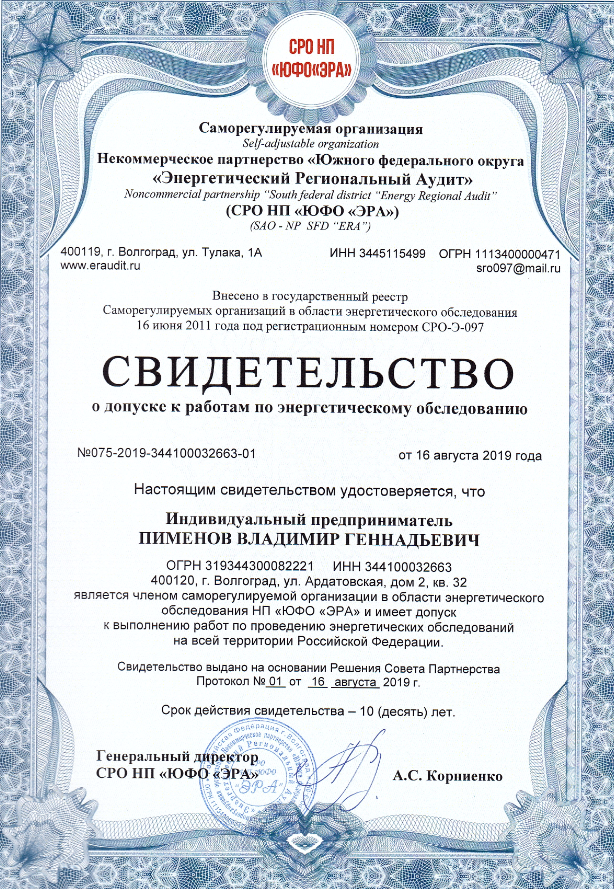 Сведения о квалификации сотрудников экспертной организации 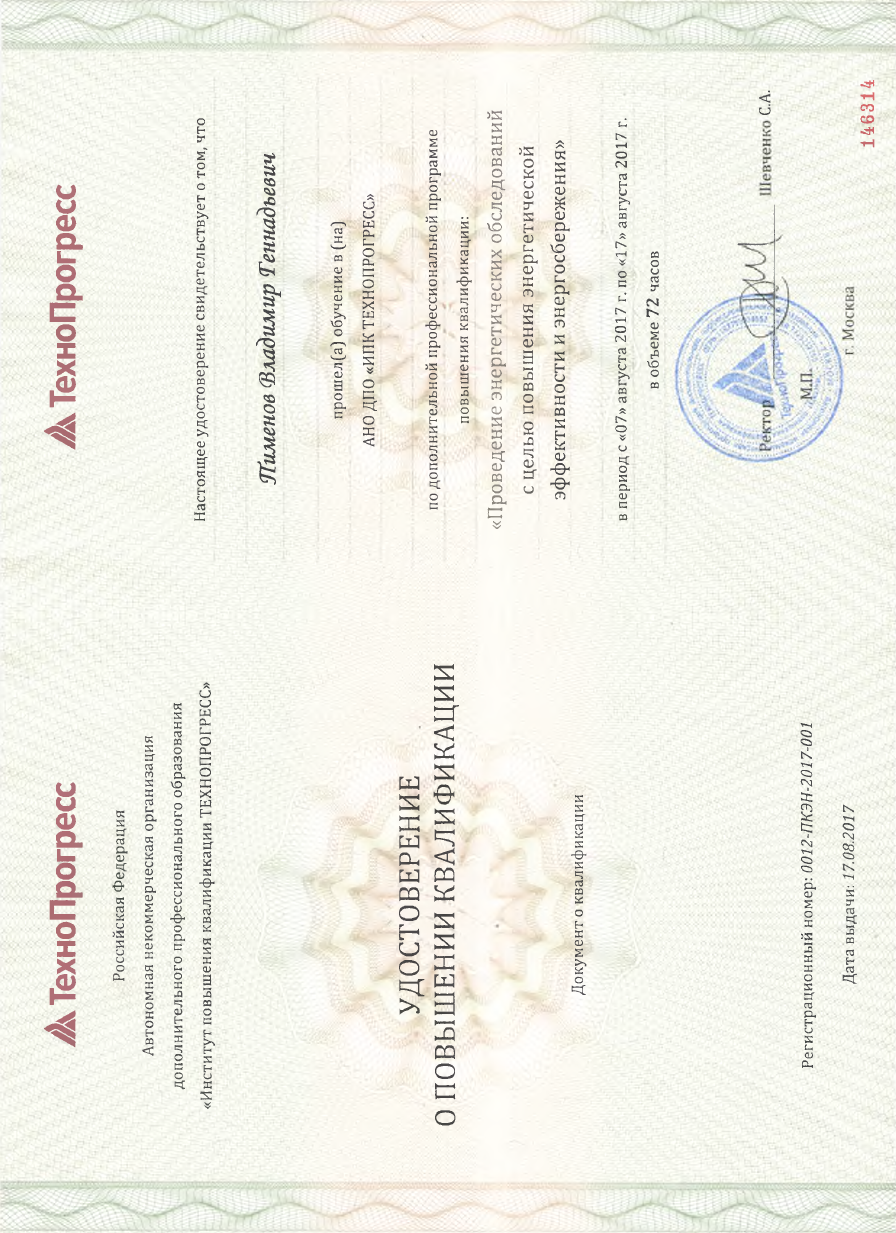 Об утверждении Программы в области энергосбережения и повышения энергетической эффективности на 2021-2023 годыПолное наименование организацииАДМИНИСТРАЦИЯ СРОСТИНСКОГО СЕЛЬСОВЕТА ЕГОРЬЕВСКОГО РАЙОНА АЛТАЙСКОГО КРАЯОснование для разработки программыФедеральный закон от 23 ноября 2009 г. N 261-ФЗ "Об энергосбережении и о повышении энергетической эффективности и о внесении изменений в отдельные законодательные акты Российской Федерации" (с изменениями и дополнениями)Приказ Минэкономразвития России от 15 июля 2020 года № 425 "Об утверждении методических рекомендаций по определению целевого уровня снижения потребления государственными (муниципальными) учреждениями суммарного объема потребляемых ими энергетических ресурсов и воды"Приказ от 30.06.2014г. № 398 «Об утверждении требований к форме программ в области энергосбережения и повышения энергетической эффективности организаций с участием государства, и муниципального образования, организаций, осуществляющих регулируемые виды деятельности о ходе их реализации»Постановление Правительства РФ от 07.10.2019 N 1289 (ред. от 23.06.2020) "О требованиях к снижению государственными (муниципальными) учреждениями в сопоставимых условиях суммарного объема потребляемых ими дизельного и иного топлива, мазута, природного газа, тепловой энергии, электрической энергии, угля, а также объема потребляемой ими воды"Постановление Правительства Российской Федерации от 23.06.2020 № 914 "О внесении изменений в требования к снижению государственными (муниципальными) учреждениями в сопоставимых условиях суммарного объема потребляемых ими дизельного и иного топлива, мазута, природного газа, тепловой энергии, электрической энергии, угля, а также объема потребляемой ими воды"Приказ Министерства регионального развития РФ от 17.02.2010 № 61 «Об утверждении примерного перечня мероприятий в области энергосбережения и повышения энергетической эффективности»Полное наименование исполнителей и (или) соисполнителей программыАДМИНИСТРАЦИЯ СРОСТИНСКОГО СЕЛЬСОВЕТА ЕГОРЬЕВСКОГО РАЙОНА АЛТАЙСКОГО КРАЯПолное наименование разработчиков программыИНТЕРАКТИВНЫЙ ЦЕНТР РАЗРАБОТКИ ПРОГРАММ
Индивидуальный предприниматель Пименов Владимир ГеннадьевичЦели программыОбеспечение рационального использования энергетических ресурсов в организации за счет реализации мероприятий по энергосбережению и повышению энергетической эффективности.Задачи программыРеализация мероприятий по энергосбережению и повышению энергетической эффективностиЦелевые показатели программыЦелевые показатели рассчитываются в соответствии с Методикой расчета значений целевых показателей в области энергосбережения и повышения энергетической эффективности, в том числе в сопоставимых условиях, утвержденной приказом Минэкономразвития России от 15 июля 2020 года № 425 "Об утверждении методических рекомендаций по определению целевого уровня снижения потребления государственными (муниципальными) учреждениями суммарного объема потребляемых ими энергетических ресурсов и воды"Сроки программы2021-2023 годыИсточники и объемы финансового обеспечения реализации программыОбщий объем финансирования в период 2021 - 2023 годы – 0,00 руб. (с НДС), в том числе по годам реализации:руб. (c НДС)Планируемые результаты реализации программыОбеспечение снижения объемов потребления каждого энергоресурса в период реализации программы.Снижение затрат на оплату энергетических ресурсов.Повышение эффективности энергопотребления путем внедрения современных энергосберегающих технологий и оборудования.№ ппНаименование показателя программыЕд.изм.Целевые значения показателя по годамЦелевые значения показателя по годамЦелевые значения показателя по годамЦелевые значения показателя по годамЦелевые значения показателя по годам№ ппНаименование показателя программыЕд.изм.Базовое потребление/значение Период реализации Программы энергосбереженияПериод реализации Программы энергосбереженияПериод реализации Программы энергосбереженияПериод реализации Программы энергосбережения№ ппНаименование показателя программыЕд.изм.2019202120222023Всего (2021-2023)12345678Ожидаемые результаты реализации Программы энергосбережения1Снижение потребления электрической энергиикВт.ч35035,000,000,000,000,00Ожидаемые результаты реализации Программы энергосбережения2Снижение потребления тепловой энергииГкал259,770,000,000,000,00Ожидаемые результаты реализации Программы энергосбережения3Снижение потребления холодной водым30,000,000,000,000,00Ожидаемые результаты реализации Программы энергосбережения4Снижение потребления горячей водым30,000,000,000,000,00Ожидаемые результаты реализации Программы энергосбережения5Снижение потребления природного газам30,000,000,000,000,00Ожидаемые результаты реализации Программы энергосбережения6Удельное потребление электрической энергии (в расчете на 1 кв. метр полезной (общей) площади)кВт*ч/м233,6333,6333,6333,6333,63Ожидаемые результаты реализации Программы энергосбережения7Целевой уровень экономии электрической энергии%-0,000,000,000,00Ожидаемые результаты реализации Программы энергосбережения8Удельное потребление тепловой энергии (в расчете на 1 кв. метр полезной (отапливаемой)площади)Гкал/м20,250,250,250,250,25Ожидаемые результаты реализации Программы энергосбережения9Целевой уровень экономии тепловой энергии%-0,000,000,000,00Ожидаемые результаты реализации Программы энергосбережения10Удельное потребление холодной воды (в расчете на фактическую численность пользователей)м3/чел0,000,000,000,000,00Ожидаемые результаты реализации Программы энергосбережения11Целевой уровень экономии холодной воды%-0,000,000,000,00Ожидаемые результаты реализации Программы энергосбережения12Удельное потребление горячей воды (в расчете на фактическую численность пользователей)м3/чел0,000,000,000,000,00Ожидаемые результаты реализации Программы энергосбережения13Целевой уровень экономии горячей воды%-0,000,000,000,00Ожидаемые результаты реализации Программы энергосбережения14Удельное потребление природного газам3/м20,000,000,000,000,00Ожидаемые результаты реализации Программы энергосбережения15Доля источников света со светоотдачей не менее 100 Лм/Вт от общего количества источников света в уличном и наружном освещении.%00000Ожидаемые результаты реализации Программы энергосбережения16Доля использования осветительных устройств с использованием светодиодов в общем объеме используемых осветительных устройств (внутреннее освещение)%33,8733,8733,8733,8733,87Ожидаемые результаты реализации Программы энергосбережения17Количество заключенных энергосервисных договоров (контрактов)шт.00000Ожидаемые результаты реализации Программы энергосбережения18Доля зданий, строений и сооружений оснащенных ИТП и АУУ от общего количества зданий, строений и сооружений%00000Ожидаемые результаты реализации Программы энергосбережения19Доля объема электрической энергии, расчеты за которую осуществляются с использованием приборов учета в общем объеме электрической энергии, потребляемой учреждением %100100100100100Ожидаемые результаты реализации Программы энергосбережения20Доля объема тепловой энергии, расчеты за которую осуществляются с использованием приборов учета в общем объеме тепловой энергии, потребляемой учреждением%00000Ожидаемые результаты реализации Программы энергосбережения21Доля объема холодной воды, расчеты за которую осуществляются с использованием приборов учета в общем объеме воды, потребляемой учреждением%00000Ожидаемые результаты реализации Программы энергосбережения22Доля объема горячей воды, расчеты за которую осуществляются с использованием приборов учета в общем объеме воды, потребляемой учреждением%00000Ожидаемые результаты реализации Программы энергосбережения23Доля высокоэкономичных по использованию моторного топлива и электроэнергии транспортных средств, относящихся к общественному транспорту%00000N п/пНаименование показателя программыЕдиница измеренияБазовое потребление/значениеПлановые значения целевых показателей программыПлановые значения целевых показателей программыПлановые значения целевых показателей программыN п/пНаименование показателя программыЕдиница измерения20192021 г.2022 г.2023 г.1234561Удельный расход электрической энергии (в расчете на 1 кв. метр общей площади) кВт ч/кв. м33,6333,6333,6333,632Целевой уровень экономии электрической энергии%-0,000,000,003Удельный расход тепловой энергии (в расчете на 1 кв. метр общей площади) Гкал/кв. м0,250,250,250,254Целевой уровень экономии тепловой энергии%-0,000,000,005Удельный расход холодной воды (в расчете на 1 человека)куб. м./чел.0,000,000,000,006Целевой уровень экономии холодной воды%-0,000,000,007Удельный расход горячей воды (в расчете на 1 человека)куб. м./чел.0,000,000,000,008Целевой уровень экономии горячей воды%-0,000,000,009Удельный расход природного газа (в расчете на 1 человека)куб. м./ кв. м0,000,000,000,0010Целевой уровень экономии природного газа%-0,000,000,0011Удельный расход топлива на выработку тепловой энергии на котельныхтут / Гкал----12Отношение экономии энергетических ресурсов и воды в стоимостном выражении, достижение которой планируется в результате реализацииЭнергосервисных договоров (контрактов) к общему объемутыс. руб./тыс. руб.----ПоказательУдельное годовое значениеУровень высокой эффективности (справочно)Потенциал снижения потребления Целевой уровень экономииЦелевой уровень снижения 
за первый годЦелевой уровень снижения 
за первый и второй годЦелевой уровень снижения 
за трехлетний периодПотребление тепловой энергии на отопление и вентиляцию, Втч/м2/ГСОПтребование по снижению потребления не устанавливаетсянеприменимонеприменимонеприменимонеприменимонеприменимонеприменимоПотребление горячей воды, м3/челтребование по снижению потребления не устанавливаетсянеприменимонеприменимонеприменимонеприменимонеприменимонеприменимоПотребление холодной воды, м3/челтребование по снижению потребления не устанавливаетсянеприменимонеприменимонеприменимонеприменимонеприменимонеприменимоПотребление электрической энергии, кВтч/м2требование по снижению потребления не устанавливаетсянеприменимонеприменимонеприменимонеприменимонеприменимонеприменимоПотребление природного газа, м3/м2требование по снижению потребления не устанавливаетсянеприменимонеприменимонеприменимонеприменимонеприменимонеприменимоПотребление твердого топлива на нужды отопления и вентиляции, Втч/м2/ГСОПтребование по снижению потребления не устанавливаетсянеприменимонеприменимонеприменимонеприменимонеприменимонеприменимоПотребление иного энергетического ресурса на нужды отопления и вентиляции, Втч/м2/ГСОПтребование по снижению потребления не устанавливаетсянеприменимонеприменимонеприменимонеприменимонеприменимонеприменимоПотребление моторного топлива, тут/лтребование по снижению потребления не устанавливаетсянеприменимонеприменимонеприменимонеприменимонеприменимонеприменимоПоказательУдельное годовое значениеУровень высокой эффективности (справочно)Потенциал снижения потребления Целевой уровень экономииЦелевой уровень снижения 
за первый годЦелевой уровень снижения 
за первый и второй годЦелевой уровень снижения 
за трехлетний периодПотребление тепловой энергии на отопление и вентиляцию, Втч/м2/ГСОПтребование по снижению потребления не устанавливаетсянеприменимонеприменимонеприменимонеприменимонеприменимонеприменимоПотребление горячей воды, м3/челтребование по снижению потребления не устанавливаетсянеприменимонеприменимонеприменимонеприменимонеприменимонеприменимоПотребление холодной воды, м3/челтребование по снижению потребления не устанавливаетсянеприменимонеприменимонеприменимонеприменимонеприменимонеприменимоПотребление электрической энергии, кВтч/м26,859,30%0%Здание эффективно. Требование не устанавливается.Здание эффективно. Требование не устанавливается.Здание эффективно. Требование не устанавливается.Потребление природного газа, м3/м2требование по снижению потребления не устанавливаетсянеприменимонеприменимонеприменимонеприменимонеприменимонеприменимоПотребление твердого топлива на нужды отопления и вентиляции, Втч/м2/ГСОПтребование по снижению потребления не устанавливаетсянеприменимонеприменимонеприменимонеприменимонеприменимонеприменимоПотребление иного энергетического ресурса на нужды отопления и вентиляции, Втч/м2/ГСОПтребование по снижению потребления не устанавливаетсянеприменимонеприменимонеприменимонеприменимонеприменимонеприменимоПотребление моторного топлива, тут/лтребование по снижению потребления не устанавливаетсянеприменимонеприменимонеприменимонеприменимонеприменимонеприменимоПоказательУдельное годовое значениеУровень высокой эффективности (справочно)Потенциал снижения потребления Целевой уровень экономииЦелевой уровень снижения 
за первый годЦелевой уровень снижения 
за первый и второй годЦелевой уровень снижения 
за трехлетний периодПотребление тепловой энергии на отопление и вентиляцию, Втч/м2/ГСОПтребование по снижению потребления не устанавливаетсянеприменимонеприменимонеприменимонеприменимонеприменимонеприменимоПотребление горячей воды, м3/челтребование по снижению потребления не устанавливаетсянеприменимонеприменимонеприменимонеприменимонеприменимонеприменимоПотребление холодной воды, м3/челтребование по снижению потребления не устанавливаетсянеприменимонеприменимонеприменимонеприменимонеприменимонеприменимоПотребление электрической энергии, кВтч/м2требование по снижению потребления не устанавливаетсянеприменимонеприменимонеприменимонеприменимонеприменимонеприменимоПотребление природного газа, м3/м2требование по снижению потребления не устанавливаетсянеприменимонеприменимонеприменимонеприменимонеприменимонеприменимоПотребление твердого топлива на нужды отопления и вентиляции, Втч/м2/ГСОПтребование по снижению потребления не устанавливаетсянеприменимонеприменимонеприменимонеприменимонеприменимонеприменимоПотребление иного энергетического ресурса на нужды отопления и вентиляции, Втч/м2/ГСОПтребование по снижению потребления не устанавливаетсянеприменимонеприменимонеприменимонеприменимонеприменимонеприменимоПотребление моторного топлива, тут/лтребование по снижению потребления не устанавливаетсянеприменимонеприменимонеприменимонеприменимонеприменимонеприменимоПоказательУдельное годовое значениеУровень высокой эффективности (справочно)Потенциал снижения потребления Целевой уровень экономииЦелевой уровень снижения 
за первый годЦелевой уровень снижения 
за первый и второй годЦелевой уровень снижения 
за трехлетний периодПотребление тепловой энергии на отопление и вентиляцию, Втч/м2/ГСОПтребование по снижению потребления не устанавливаетсянеприменимонеприменимонеприменимонеприменимонеприменимонеприменимоПотребление горячей воды, м3/челтребование по снижению потребления не устанавливаетсянеприменимонеприменимонеприменимонеприменимонеприменимонеприменимоПотребление холодной воды, м3/челтребование по снижению потребления не устанавливаетсянеприменимонеприменимонеприменимонеприменимонеприменимонеприменимоПотребление электрической энергии, кВтч/м22,0633,30%0%Здание эффективно. Требование не устанавливается.Здание эффективно. Требование не устанавливается.Здание эффективно. Требование не устанавливается.Потребление природного газа, м3/м2требование по снижению потребления не устанавливаетсянеприменимонеприменимонеприменимонеприменимонеприменимонеприменимоПотребление твердого топлива на нужды отопления и вентиляции, Втч/м2/ГСОПтребование по снижению потребления не устанавливаетсянеприменимонеприменимонеприменимонеприменимонеприменимонеприменимоПотребление иного энергетического ресурса на нужды отопления и вентиляции, Втч/м2/ГСОПтребование по снижению потребления не устанавливаетсянеприменимонеприменимонеприменимонеприменимонеприменимонеприменимоПотребление моторного топлива, тут/лтребование по снижению потребления не устанавливаетсянеприменимонеприменимонеприменимонеприменимонеприменимонеприменимоN п/пНаименование мероприятия программыНаименование приоритетного направленияФинансовое обеспечение реализации мероприятийФинансовое обеспечение реализации мероприятийЭкономия топливно-энергетических ресурсовЭкономия топливно-энергетических ресурсовЭкономия топливно-энергетических ресурсовСрок окупаемости мероприятия, летЦелевой уровень снижения, %N п/пНаименование мероприятия программыНаименование приоритетного направленияФинансовое обеспечение реализации мероприятийФинансовое обеспечение реализации мероприятийв натуральном выражениив натуральном выражениив стоимостном выражении,руб.Срок окупаемости мероприятия, летЦелевой уровень снижения, %N п/пНаименование мероприятия программыНаименование приоритетного направленияисточникобъем, руб.кол-воед. изм.в стоимостном выражении,руб.Срок окупаемости мероприятия, летЦелевой уровень снижения, %123456789102021 год2021 год2021 год2021 год2021 год2021 год2021 год2021 год2021 год2021 годАдминистрация сельсовета1---------Администрация сельсовета. Итого по мероприятиям--0,00--0,000,00-Дом культуры1Осуществлять проверку работы приборов учета исостояния отопительной системы, своевременнопринимать меры по устранению неполадокэнергосбережение и повышение энергоэффективности в системах теплоснабжениясредства организации0,000,00-0,0000,002Своевременно осуществлять замену кранов,технологического оборудования, не допускать утечекводыэнергосбережение и повышение энергоэффективности в системах холодного и горячего водоснабжениясредства организации0,000,00-0,0000,003Осуществлять контроль за соблюдением лимитовпотребления энергоресурсовэнергосбережение и повышение энергоэффективности в системах энергопотреблениясредства организации0,000,00-0,0000,004Осуществлять контроль за правильной эксплуатацией и состоянием оборудованияэнергосбережение и повышение энергоэффективности в системах энергопотреблениясредства организации0,000,00-0,0000,005Своевременно проводить профилактические иремонтные работы систем учета и регулированияоборудованияэнергосбережение и повышение энергоэффективности в системах энергопотреблениясредства организации0,000,00-0,0000,006Проводить инструктаж сотрудников по экономииэнергоресурсов, осуществлять ежедневный контроль за работой электрического освещения, водоснабжения, теплоснабжения.энергосбережение и повышение энергоэффективности в системах энергопотреблениясредства организации0,000,00-0,0000,007Не допускать использование электроэнергии на цели, не предусмотренные трудовым процессомэнергосбережение и повышение энергоэффективности в системах электроснабжениясредства организации0,000,00-0,0000,008Соблюдать графики светового режима в помещенияхэнергосбережение и повышение энергоэффективности в системах электроснабжениясредства организации0,000,00-0,0000,00Дом культуры. Итого по мероприятиям--0,00--0,000,00-Пожарная часть № 871---------Пожарная часть № 87. Итого по мероприятиям--0,00--0,000,00-Гараж политкомплекса1Осуществлять проверку работы приборов учета исостояния отопительной системы, своевременнопринимать меры по устранению неполадокэнергосбережение и повышение энергоэффективности в системах теплоснабжениясредства организации0,000,00-0,0000,002Своевременно осуществлять замену кранов,технологического оборудования, не допускать утечекводыэнергосбережение и повышение энергоэффективности в системах холодного и горячего водоснабжениясредства организации0,000,00-0,0000,003Осуществлять контроль за соблюдением лимитовпотребления энергоресурсовэнергосбережение и повышение энергоэффективности в системах энергопотреблениясредства организации0,000,00-0,0000,004Осуществлять контроль за правильной эксплуатацией и состоянием оборудованияэнергосбережение и повышение энергоэффективности в системах энергопотреблениясредства организации0,000,00-0,0000,005Своевременно проводить профилактические иремонтные работы систем учета и регулированияоборудованияэнергосбережение и повышение энергоэффективности в системах энергопотреблениясредства организации0,000,00-0,0000,006Проводить инструктаж сотрудников по экономииэнергоресурсов, осуществлять ежедневный контроль за работой электрического освещения, водоснабжения, теплоснабжения.энергосбережение и повышение энергоэффективности в системах энергопотреблениясредства организации0,000,00-0,0000,007Не допускать использование электроэнергии на цели, не предусмотренные трудовым процессомэнергосбережение и повышение энергоэффективности в системах электроснабжениясредства организации0,000,00-0,0000,008Соблюдать графики светового режима в помещенияхэнергосбережение и повышение энергоэффективности в системах электроснабжениясредства организации0,000,00-0,0000,00Гараж политкомплекса. Итого по мероприятиям--0,00--0,000,00-Итого по мероприятиям 2021--0,00--0,000,00!-2022 год2022 год2022 год2022 год2022 год2022 год2022 год2022 год2022 год2022 годАдминистрация сельсовета1---------Администрация сельсовета. Итого по мероприятиям--0,00--0,000,00-Дом культуры1Осуществлять проверку работы приборов учета исостояния отопительной системы, своевременнопринимать меры по устранению неполадокэнергосбережение и повышение энергоэффективности в системах теплоснабжениясредства организации0,000,00-0,0000,002Своевременно осуществлять замену кранов,технологического оборудования, не допускать утечекводыэнергосбережение и повышение энергоэффективности в системах холодного и горячего водоснабжениясредства организации0,000,00-0,0000,003Осуществлять контроль за соблюдением лимитовпотребления энергоресурсовэнергосбережение и повышение энергоэффективности в системах энергопотреблениясредства организации0,000,00-0,0000,004Осуществлять контроль за правильной эксплуатацией и состоянием оборудованияэнергосбережение и повышение энергоэффективности в системах энергопотреблениясредства организации0,000,00-0,0000,005Своевременно проводить профилактические иремонтные работы систем учета и регулированияоборудованияэнергосбережение и повышение энергоэффективности в системах энергопотреблениясредства организации0,000,00-0,0000,006Проводить инструктаж сотрудников по экономииэнергоресурсов, осуществлять ежедневный контроль за работой электрического освещения, водоснабжения, теплоснабжения.энергосбережение и повышение энергоэффективности в системах энергопотреблениясредства организации0,000,00-0,0000,007Не допускать использование электроэнергии на цели, не предусмотренные трудовым процессомэнергосбережение и повышение энергоэффективности в системах электроснабжениясредства организации0,000,00-0,0000,008Соблюдать графики светового режима в помещенияхэнергосбережение и повышение энергоэффективности в системах электроснабжениясредства организации0,000,00-0,0000,00Дом культуры. Итого по мероприятиям--0,00--0,000,00-Пожарная часть № 871---------Пожарная часть № 87. Итого по мероприятиям--0,00--0,000,00-Гараж политкомплекса1Осуществлять проверку работы приборов учета исостояния отопительной системы, своевременнопринимать меры по устранению неполадокэнергосбережение и повышение энергоэффективности в системах теплоснабжениясредства организации0,000,00-0,0000,002Своевременно осуществлять замену кранов,технологического оборудования, не допускать утечекводыэнергосбережение и повышение энергоэффективности в системах холодного и горячего водоснабжениясредства организации0,000,00-0,0000,003Осуществлять контроль за соблюдением лимитовпотребления энергоресурсовэнергосбережение и повышение энергоэффективности в системах энергопотреблениясредства организации0,000,00-0,0000,004Осуществлять контроль за правильной эксплуатацией и состоянием оборудованияэнергосбережение и повышение энергоэффективности в системах энергопотреблениясредства организации0,000,00-0,0000,005Своевременно проводить профилактические иремонтные работы систем учета и регулированияоборудованияэнергосбережение и повышение энергоэффективности в системах энергопотреблениясредства организации0,000,00-0,0000,006Проводить инструктаж сотрудников по экономииэнергоресурсов, осуществлять ежедневный контроль за работой электрического освещения, водоснабжения, теплоснабжения.энергосбережение и повышение энергоэффективности в системах энергопотреблениясредства организации0,000,00-0,0000,007Не допускать использование электроэнергии на цели, не предусмотренные трудовым процессомэнергосбережение и повышение энергоэффективности в системах электроснабжениясредства организации0,000,00-0,0000,008Соблюдать графики светового режима в помещенияхэнергосбережение и повышение энергоэффективности в системах электроснабжениясредства организации0,000,00-0,0000,00Гараж политкомплекса. Итого по мероприятиям--0,00--0,000,00-Итого по мероприятиям 2022--0,00--0,00#ДЕЛ/0!-2023 год2023 год2023 год2023 год2023 год2023 год2023 год2023 год2023 год2023 годАдминистрация сельсовета1---------Администрация сельсовета. Итого по мероприятиям--0,00--0,000,00-Дом культуры1Осуществлять проверку работы приборов учета исостояния отопительной системы, своевременнопринимать меры по устранению неполадокэнергосбережение и повышение энергоэффективности в системах теплоснабжениясредства организации0,000,00-0,0000,002Своевременно осуществлять замену кранов,технологического оборудования, не допускать утечекводыэнергосбережение и повышение энергоэффективности в системах холодного и горячего водоснабжениясредства организации0,000,00-0,0000,003Осуществлять контроль за соблюдением лимитовпотребления энергоресурсовэнергосбережение и повышение энергоэффективности в системах энергопотреблениясредства организации0,000,00-0,0000,004Осуществлять контроль за правильной эксплуатацией и состоянием оборудованияэнергосбережение и повышение энергоэффективности в системах энергопотреблениясредства организации0,000,00-0,0000,005Своевременно проводить профилактические иремонтные работы систем учета и регулированияоборудованияэнергосбережение и повышение энергоэффективности в системах энергопотреблениясредства организации0,000,00-0,0000,006Проводить инструктаж сотрудников по экономииэнергоресурсов, осуществлять ежедневный контроль за работой электрического освещения, водоснабжения, теплоснабжения.энергосбережение и повышение энергоэффективности в системах энергопотреблениясредства организации0,000,00-0,0000,007Не допускать использование электроэнергии на цели, не предусмотренные трудовым процессомэнергосбережение и повышение энергоэффективности в системах электроснабжениясредства организации0,000,00-0,0000,008Соблюдать графики светового режима в помещенияхэнергосбережение и повышение энергоэффективности в системах электроснабжениясредства организации0,000,00-0,0000,00Дом культуры. Итого по мероприятиям--0,00--0,000,00-Пожарная часть № 871---------Пожарная часть № 87. Итого по мероприятиям--0,00--0,000,00-Гараж политкомплекса1Осуществлять проверку работы приборов учета исостояния отопительной системы, своевременнопринимать меры по устранению неполадокэнергосбережение и повышение энергоэффективности в системах теплоснабжениясредства организации0,000,00-0,0000,002Своевременно осуществлять замену кранов,технологического оборудования, не допускать утечекводыэнергосбережение и повышение энергоэффективности в системах холодного и горячего водоснабжениясредства организации0,000,00-0,0000,003Осуществлять контроль за соблюдением лимитовпотребления энергоресурсовэнергосбережение и повышение энергоэффективности в системах энергопотреблениясредства организации0,000,00-0,0000,004Осуществлять контроль за правильной эксплуатацией и состоянием оборудованияэнергосбережение и повышение энергоэффективности в системах энергопотреблениясредства организации0,000,00-0,0000,005Своевременно проводить профилактические иремонтные работы систем учета и регулированияоборудованияэнергосбережение и повышение энергоэффективности в системах энергопотреблениясредства организации0,000,00-0,0000,006Проводить инструктаж сотрудников по экономииэнергоресурсов, осуществлять ежедневный контроль за работой электрического освещения, водоснабжения, теплоснабжения.энергосбережение и повышение энергоэффективности в системах энергопотреблениясредства организации0,000,00-0,0000,007Не допускать использование электроэнергии на цели, не предусмотренные трудовым процессомэнергосбережение и повышение энергоэффективности в системах электроснабжениясредства организации0,000,00-0,0000,008Соблюдать графики светового режима в помещенияхэнергосбережение и повышение энергоэффективности в системах электроснабжениясредства организации0,000,00-0,0000,00Гараж политкомплекса. Итого по мероприятиям--0,00--0,000,00-Итого по мероприятиям 2023--0,00--0,00#ДЕЛ/0!-Итого по мероприятиям 2021-2023--0,00--0,00#ДЕЛ/0!-N п/пНаименование показателя программыЕдиница измеренияЗначения целевых показателей Значения целевых показателей Значения целевых показателей N п/пНаименование показателя программыЕдиница измеренияпланфактотклонение1234561Удельный расход электрической энергии (в расчете на 1 кв. метр общей площади) кВт ч/кв. м33,632Удельный расход тепловой энергии (в расчете на 1 кв. метр общей площади) Гкал/кв. м0,253Удельный расход холодной воды (в расчете на 1 человека)куб. м./чел.0,004Удельный расход горячей воды (в расчете на 1 человека)куб. м./чел.0,00--5Удельный расход природного газа (в расчете на 1 человека)куб. м./ кв. м0,00--6Удельный расход топлива на выработку тепловой энергии на котельныхтут / Гкал---7Отношение экономии энергетических ресурсов и воды в стоимостном выражении, достижение которой планируется в результате реализацииЭнергосервисных договоров (контрактов) к общему объемутыс. руб./тыс. руб.---N п/пНаименование показателя программыЕдиница измеренияЗначения целевых показателей Значения целевых показателей Значения целевых показателей N п/пНаименование показателя программыЕдиница измеренияпланфактотклонение1234561Удельный расход электрической энергии (в расчете на 1 кв. метр общей площади) кВт ч/кв. м33,632Удельный расход тепловой энергии (в расчете на 1 кв. метр общей площади) Гкал/кв. м0,253Удельный расход холодной воды (в расчете на 1 человека)куб. м./чел.0,004Удельный расход горячей воды (в расчете на 1 человека)куб. м./чел.0,00--5Удельный расход природного газа (в расчете на 1 человека)куб. м./ кв. м0,00--6Удельный расход топлива на выработку тепловой энергии на котельныхтут / Гкал---7Отношение экономии энергетических ресурсов и воды в стоимостном выражении, достижение которой планируется в результате реализацииЭнергосервисных договоров (контрактов) к общему объемутыс. руб./тыс. руб.---N п/пНаименование показателя программыЕдиница измеренияЗначения целевых показателей Значения целевых показателей Значения целевых показателей N п/пНаименование показателя программыЕдиница измеренияпланфактотклонение1234561Удельный расход электрической энергии (в расчете на 1 кв. метр общей площади) кВт ч/кв. м33,632Удельный расход тепловой энергии (в расчете на 1 кв. метр общей площади) Гкал/кв. м0,253Удельный расход холодной воды (в расчете на 1 человека)куб. м./чел.0,004Удельный расход горячей воды (в расчете на 1 человека)куб. м./чел.0,00--5Удельный расход природного газа (в расчете на 1 человека)куб. м./ кв. м0,00--6Удельный расход топлива на выработку тепловой энергии на котельныхтут / Гкал---7Отношение экономии энергетических ресурсов и воды в стоимостном выражении, достижение которой планируется в результате реализацииЭнергосервисных договоров (контрактов) к общему объемутыс. руб./тыс. руб.---№п/пНаименованиемероприятия программыФинансовое обеспечение реализации мероприятийФинансовое обеспечение реализации мероприятийФинансовое обеспечение реализации мероприятийФинансовое обеспечение реализации мероприятийЭкономия топливно-энергетических ресурсовЭкономия топливно-энергетических ресурсовЭкономия топливно-энергетических ресурсовЭкономия топливно-энергетических ресурсовЭкономия топливно-энергетических ресурсовЭкономия топливно-энергетических ресурсовЭкономия топливно-энергетических ресурсов№п/пНаименованиемероприятия программыФинансовое обеспечение реализации мероприятийФинансовое обеспечение реализации мероприятийФинансовое обеспечение реализации мероприятийФинансовое обеспечение реализации мероприятийв натуральном выражениив натуральном выражениив натуральном выражениив натуральном выражениив стоимостном выражении, руб.в стоимостном выражении, руб.в стоимостном выражении, руб.№п/пНаименованиемероприятия программыисточникобъем, руб.объем, руб.объем, руб.количествоколичествоколичествоед. изм.планфактотклонение№п/пНаименованиемероприятия программыисточникпланфактотклонениепланфактотклонениеед. изм.планфактотклонение12345678910111213ТЕПЛОВАЯ ЭНЕРГИЯАдминистрация сельсовета1------Дом культуры1------Пожарная часть № 871------Гараж политкомплекса1------Итого по мероприятиямИтого по мероприятиямХ0,000,00Х0,00ЭЛЕКТРИЧЕСКАЯ ЭНЕРГИЯАдминистрация сельсовета1------Дом культуры1------Пожарная часть № 871------Гараж политкомплекса1------Итого по мероприятиямИтого по мероприятиямХ0,000,00Х0,00ХОЛОДНАЯ ВОДААдминистрация сельсовета1------Дом культуры1------Пожарная часть № 871------Гараж политкомплекса1------Итого по мероприятиямИтого по мероприятиямХ0,000,00Х0,00ГОРЯЧАЯ ВОДААдминистрация сельсовета1------Дом культуры1------Пожарная часть № 871------Гараж политкомплекса1------Итого по мероприятиямИтого по мероприятиямХ0,000,00Х0,00ПРИРОДНЫЙ ГАЗАдминистрация сельсовета1------Дом культуры1------Пожарная часть № 871------Гараж политкомплекса1------Итого по мероприятиямИтого по мероприятиямХ0,000,00Х0,00ТВЕРДОЕ ТОПЛИВОАдминистрация сельсовета1------Дом культуры1------Пожарная часть № 871------Гараж политкомплекса1------Итого по мероприятиямИтого по мероприятиямХ0,000,00Х0,00МОТОРНОЕ ТОПЛИВО1------Итого по мероприятиямИтого по мероприятиямХ--Х-Всего по мероприятиямВсего по мероприятиямХ0,00ХХХХ0,00СПРАВОЧНО:СПРАВОЧНО:СПРАВОЧНО:СПРАВОЧНО:СПРАВОЧНО:СПРАВОЧНО:СПРАВОЧНО:СПРАВОЧНО:СПРАВОЧНО:СПРАВОЧНО:СПРАВОЧНО:СПРАВОЧНО:СПРАВОЧНО:Всего с начала года реализации программыВсего с начала года реализации программыВсего с начала года реализации программы0,00ХХХХ0,00№п/пНаименованиемероприятия программыФинансовое обеспечение реализации мероприятийФинансовое обеспечение реализации мероприятийФинансовое обеспечение реализации мероприятийФинансовое обеспечение реализации мероприятийЭкономия топливно-энергетических ресурсовЭкономия топливно-энергетических ресурсовЭкономия топливно-энергетических ресурсовЭкономия топливно-энергетических ресурсовЭкономия топливно-энергетических ресурсовЭкономия топливно-энергетических ресурсовЭкономия топливно-энергетических ресурсов№п/пНаименованиемероприятия программыФинансовое обеспечение реализации мероприятийФинансовое обеспечение реализации мероприятийФинансовое обеспечение реализации мероприятийФинансовое обеспечение реализации мероприятийв натуральном выражениив натуральном выражениив натуральном выражениив натуральном выражениив стоимостном выражении, руб.в стоимостном выражении, руб.в стоимостном выражении, руб.№п/пНаименованиемероприятия программыисточникобъем, руб.объем, руб.объем, руб.количествоколичествоколичествоед. изм.планфактотклонение№п/пНаименованиемероприятия программыисточникпланфактотклонениепланфактотклонениеед. изм.планфактотклонение12345678910111213ТЕПЛОВАЯ ЭНЕРГИЯАдминистрация сельсовета1------Дом культуры1------Пожарная часть № 871------Гараж политкомплекса1------Итого по мероприятиямИтого по мероприятиямХ0,000,00Х0,00ЭЛЕКТРИЧЕСКАЯ ЭНЕРГИЯАдминистрация сельсовета1------Дом культуры1------Пожарная часть № 871------Гараж политкомплекса1------Итого по мероприятиямИтого по мероприятиямХ0,000,00Х0,00ХОЛОДНАЯ ВОДААдминистрация сельсовета1------Дом культуры1------Пожарная часть № 871------Гараж политкомплекса1------Итого по мероприятиямИтого по мероприятиямХ0,000,00Х0,00ГОРЯЧАЯ ВОДААдминистрация сельсовета1------Дом культуры1------Пожарная часть № 871------Гараж политкомплекса1------Итого по мероприятиямИтого по мероприятиямХ0,000,00Х0,00ПРИРОДНЫЙ ГАЗАдминистрация сельсовета1------Дом культуры1------Пожарная часть № 871------Гараж политкомплекса1------Итого по мероприятиямИтого по мероприятиямХ0,000,00Х0,00ТВЕРДОЕ ТОПЛИВОАдминистрация сельсовета1------Дом культуры1------Пожарная часть № 871------Гараж политкомплекса1------Итого по мероприятиямИтого по мероприятиямХ0,000,00Х0,00МОТОРНОЕ ТОПЛИВО1------Итого по мероприятиямИтого по мероприятиямХ--Х-Всего по мероприятиямВсего по мероприятиямХ0,00ХХХХ0,00СПРАВОЧНО:СПРАВОЧНО:СПРАВОЧНО:СПРАВОЧНО:СПРАВОЧНО:СПРАВОЧНО:СПРАВОЧНО:СПРАВОЧНО:СПРАВОЧНО:СПРАВОЧНО:СПРАВОЧНО:СПРАВОЧНО:СПРАВОЧНО:Всего с начала года реализации программыВсего с начала года реализации программыВсего с начала года реализации программы0,00ХХХХ0,00№п/пНаименованиемероприятия программыФинансовое обеспечение реализации мероприятийФинансовое обеспечение реализации мероприятийФинансовое обеспечение реализации мероприятийФинансовое обеспечение реализации мероприятийЭкономия топливно-энергетических ресурсовЭкономия топливно-энергетических ресурсовЭкономия топливно-энергетических ресурсовЭкономия топливно-энергетических ресурсовЭкономия топливно-энергетических ресурсовЭкономия топливно-энергетических ресурсовЭкономия топливно-энергетических ресурсов№п/пНаименованиемероприятия программыФинансовое обеспечение реализации мероприятийФинансовое обеспечение реализации мероприятийФинансовое обеспечение реализации мероприятийФинансовое обеспечение реализации мероприятийв натуральном выражениив натуральном выражениив натуральном выражениив натуральном выражениив стоимостном выражении, руб.в стоимостном выражении, руб.в стоимостном выражении, руб.№п/пНаименованиемероприятия программыисточникобъем, руб.объем, руб.объем, руб.количествоколичествоколичествоед. изм.планфактотклонение№п/пНаименованиемероприятия программыисточникпланфактотклонениепланфактотклонениеед. изм.планфактотклонение12345678910111213ТЕПЛОВАЯ ЭНЕРГИЯАдминистрация сельсовета1------Дом культуры1------Пожарная часть № 871------Гараж политкомплекса1------Итого по мероприятиямИтого по мероприятиямХ0,000,00Х0,00ЭЛЕКТРИЧЕСКАЯ ЭНЕРГИЯАдминистрация сельсовета1------Дом культуры1------Пожарная часть № 871------Гараж политкомплекса1------Итого по мероприятиямИтого по мероприятиямХ0,000,00Х0,00ХОЛОДНАЯ ВОДААдминистрация сельсовета1------Дом культуры1------Пожарная часть № 871------Гараж политкомплекса1------Итого по мероприятиямИтого по мероприятиямХ0,000,00Х0,00ГОРЯЧАЯ ВОДААдминистрация сельсовета1------Дом культуры1------Пожарная часть № 871------Гараж политкомплекса1------Итого по мероприятиямИтого по мероприятиямХ0,000,00Х0,00ПРИРОДНЫЙ ГАЗАдминистрация сельсовета1------Дом культуры1------Пожарная часть № 871------Гараж политкомплекса1------Итого по мероприятиямИтого по мероприятиямХ0,000,00Х0,00ТВЕРДОЕ ТОПЛИВОАдминистрация сельсовета1------Дом культуры1------Пожарная часть № 871------Гараж политкомплекса1------Итого по мероприятиямИтого по мероприятиямХ0,000,00Х0,00МОТОРНОЕ ТОПЛИВО1------Итого по мероприятиямИтого по мероприятиямХ--Х-Всего по мероприятиямВсего по мероприятиямХ0,00ХХХХ0,00СПРАВОЧНО:СПРАВОЧНО:СПРАВОЧНО:СПРАВОЧНО:СПРАВОЧНО:СПРАВОЧНО:СПРАВОЧНО:СПРАВОЧНО:СПРАВОЧНО:СПРАВОЧНО:СПРАВОЧНО:СПРАВОЧНО:СПРАВОЧНО:Всего с начала года реализации программыВсего с начала года реализации программыВсего с начала года реализации программы0,00ХХХХ0,00№п/пНаименование энергетического ресурсаЕдиница измеренияОтчетный (базовый)
год№п/пНаименование энергетического ресурсаЕдиница измерения20191Объем потребления, за исключением потребления тепловой энергии, электрической энергии и воды собственного производства, всего в том числе:т у.т.12,111.1Электрической энергиикВт·ч35035,00руб212489,621.2Тепловой энергииГкал259,77руб569156,071.3Твердого топливат0руб01.4Природного газа (кроме моторного топлива)куб. м0,00руб0,001.5Моторного топлива, всегов том числе:т у.т.0,00руб0,001.5.1бензинал0,001.5.2керосинал01.5.3дизельного топливал0,001.5.4сжиженного газат01.5.5сжатого газакуб. м01.6Водыкуб. м0,00руб0,001.7Горячей водыкуб. м0,00руб0,002Объем потребления энергетических ресурсов (воды), произведенных для потребления на собственные нужды2.1Электрической энергии, всегокВт·ч02.1.1в том числе с использованием возобновляемых источников энергиикВт·ч02.2Тепловой энергии, всегоГкал2.2.1в том числе с использованием возобновляемых источников энергииГкал02.3Воды, всегокуб. м0НаименованиеЕд. изд.2019 г.Электрическая энергия, всегокВт35035,00руб212489,62№п/пСтатьяОтчетный (базовый)  год№п/пСтатьяОтчетный (базовый)  год1Приход1.1Сторонний источник	35035,001.2Собственное производство—Итого суммарный приход35035,002Расход2.1Расход на собственные нужды, всего в том числе:	35035,002.1.1оборудование32174,672.1.2искусственное освещение2860,332.2Субабоненты (сторонние потребители)—2.3Фактические (отчетные) потери, всего, в том числе:—2.3.1технологические потери, всего, в том числе:—условно-постоянные—2.3.2нерациональные потери—Итого суммарный расход35035,00№п/пРасход на собственные нуждыквтч1Оборудование32174,672Искусственное освещение2860,333Всего35035,00№Наименование оборудованияТип оборудованияКол-воМощность, кВтВремя работы, дней в годуВремя работы, часов в суткиСуммарное годовое потребление, кВтчСуммарная установленная мощность, кВт123456789Внутреннее освещениеВнутреннее освещениеВнутреннее освещениеВнутреннее освещениеВнутреннее освещениеВнутреннее освещениеВнутреннее освещениеВнутреннее освещениеВнутреннее освещение1Администрация сельсоветаLED160,0132478411,0080,2082Дом культурыЭнергосбер (Е27)370,0132478950,4560,4813Пожарная часть № 87LED40,0162478126,4640,0644Гараж политкомплекса-------Итого по внутреннему освещениюИтого по внутреннему освещениюИтого по внутреннему освещениюИтого по внутреннему освещениюИтого по внутреннему освещениюИтого по внутреннему освещению1487,930,75Наружное освещениеНаружное освещениеНаружное освещениеНаружное освещениеНаружное освещениеНаружное освещениеНаружное освещениеНаружное освещениеНаружное освещение1Наружное освещениеLED10,0163651058,40,0161Наружное освещениеЛН-90 (Е27)40,093651013140,36Итого по уличному освещениюИтого по уличному освещениюИтого по уличному освещениюИтого по уличному освещениюИтого по уличному освещениюИтого по уличному освещению1372,400,38Итого по освещениюИтого по освещениюИтого по освещениюИтого по освещениюИтого по освещениюИтого по освещению2860,331,13НаименованиеЕд. изд.2019 г.Тепловая энергия, всегоГкал259,77руб569156,07№п/пСтатьяОтчетный (базовый)  год№п/пСтатьяОтчетный (базовый)  год1Приход1.1Сторонний источник259,771.2Собственное производство, всего в том числе:—Итого суммарный приход259,772Расход2.1Технологические расходы, всего в том числе:—2.1.1пара, из них контактным (острым) способом—2.1.2горячей воды—2.2Отопление и вентиляция, всего в том числе:259,772.2.1калориферы воздушные—2.3Горячее водоснабжение, куб. м.0,002.4Субабоненты (сторонние потребители—2.5Суммарные сетевые потери—Итого расход259,77№п/пНаименование здания, строения, сооруженияОбщая площадь, здания, строения, сооружения, кв. мЧисленность пользователей здания (работников и посетителей), челТип теплоснабжения здания1Администрация сельсовета75,90720автономное2Дом культуры803,301500центральное3Пожарная часть № 8757,806центральное4Гараж политкомплекса104,804центральноеВсего:1041,802230-